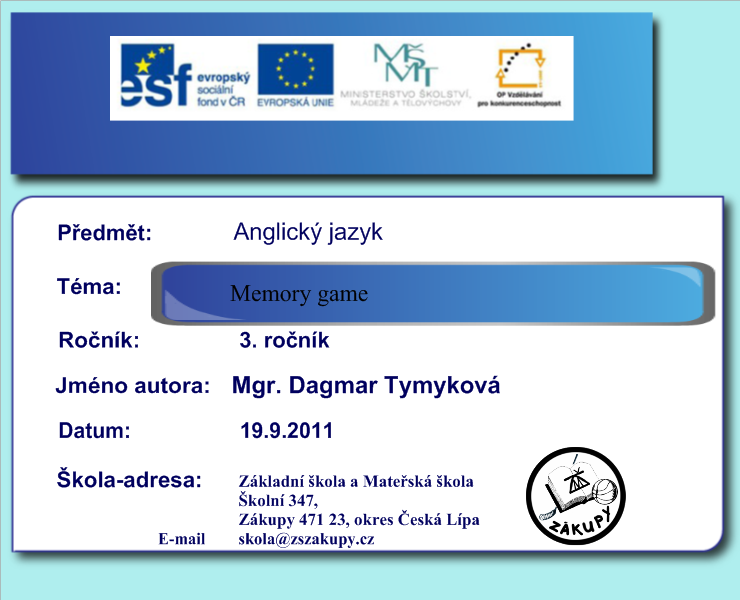 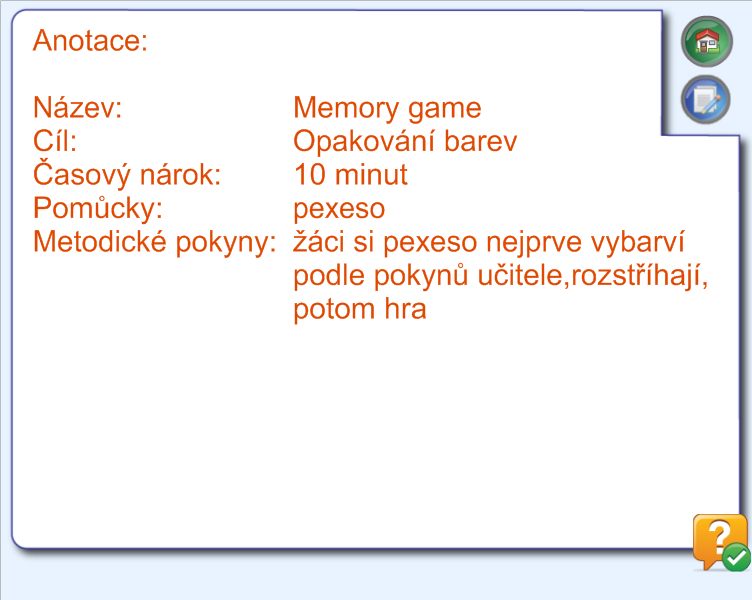 Použité zdroje – odkazyObrázek jahoda http://wiki.rvp.cz/Kabinet/0.0.0.Kliparty/OvoceObrázek mrak http://berusci.net/obrazky/mrakObrázek slunce http://blogisekzuka.blog.cz/1103/slunce-slunce-slunickoObrázek sněhulák  http://www.i-creative.cz/2008/11/07/omalovanky-snehulaci/Obrázek brambory http://www.akcniceny.cz/detail/avokado-zrale-957779/Obrázek prase http://printablecolouringpages.co.uk/?s=coloring%20pigsObrázek kominík http://www.kominik.borec.cz/Obrázek jablko http://www.i-creative.cz/2009/11/23/omalovanky-jablka-a-jablicka/RedBlueYellowWhiteBrownBlackPinkGreen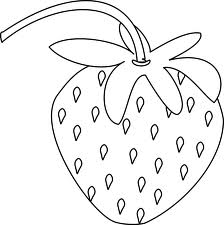 Red strowbery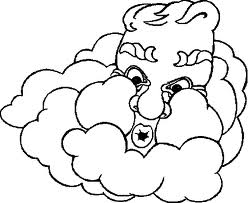 Blue cloud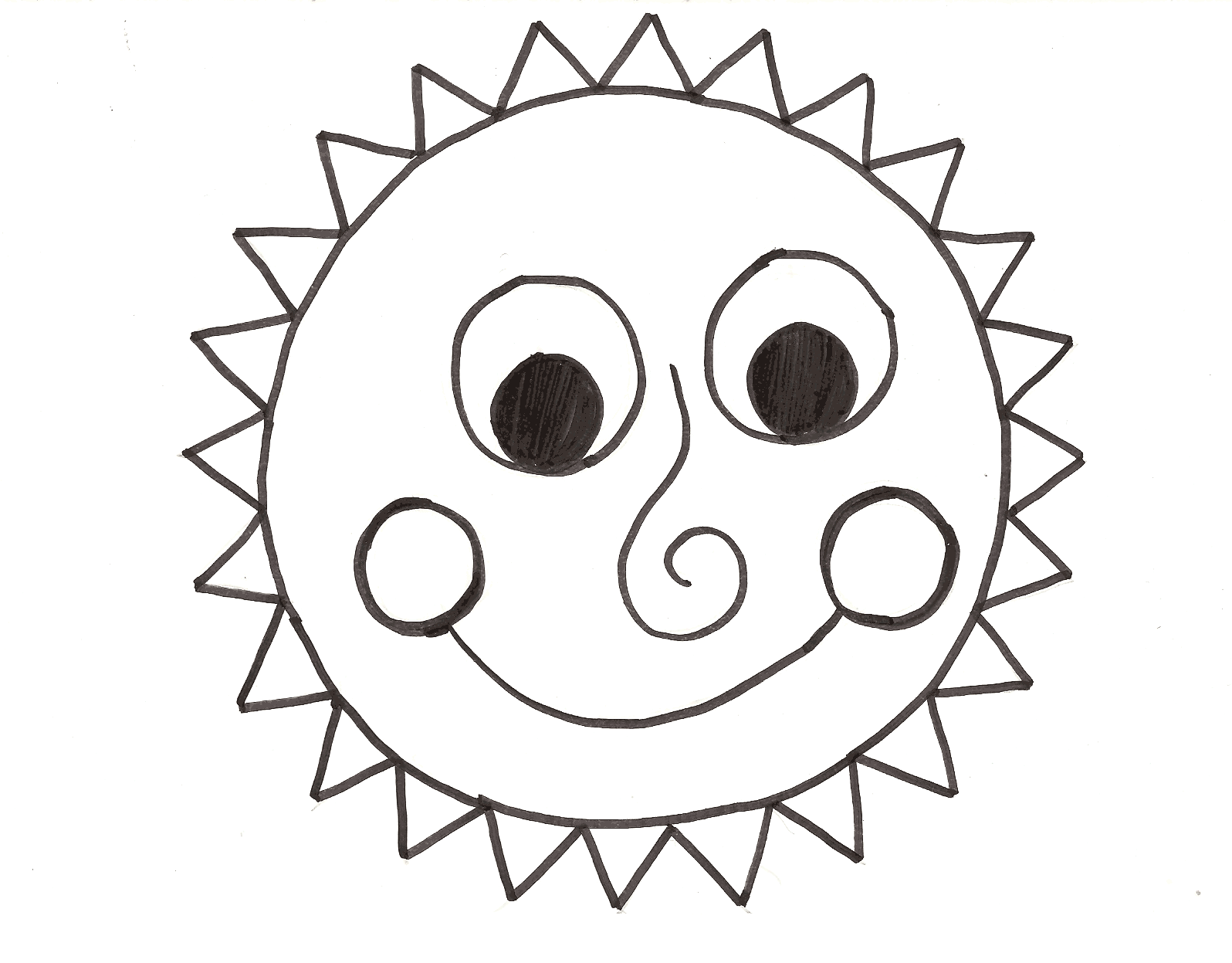 Yellow suny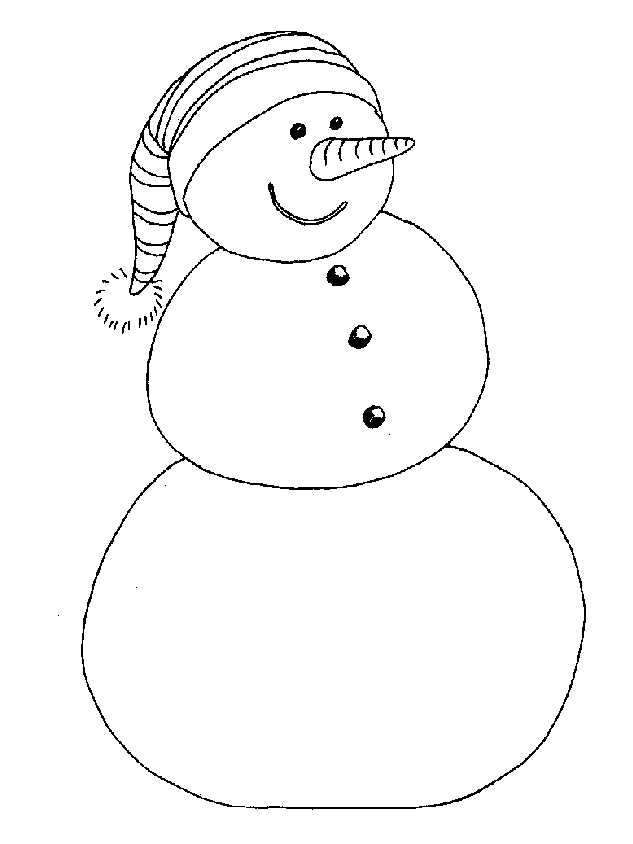 White snowman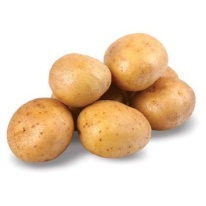 Brown potato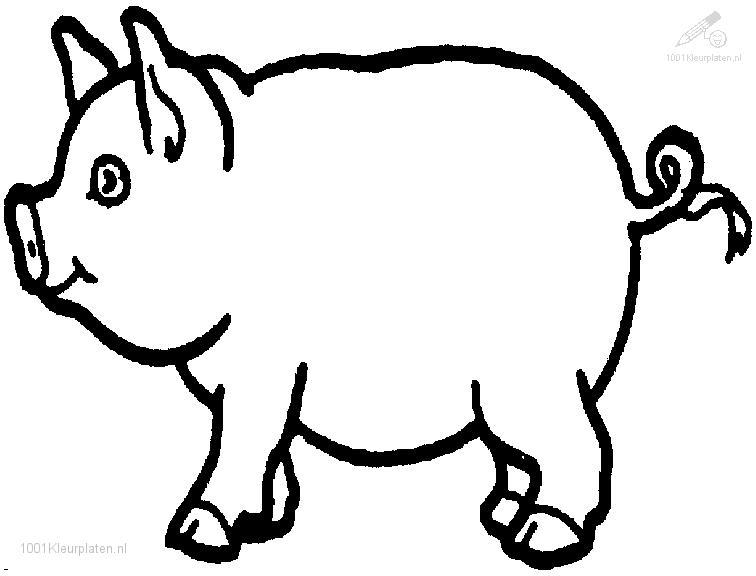 Pink pig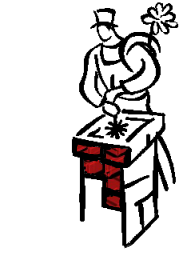 Black sweep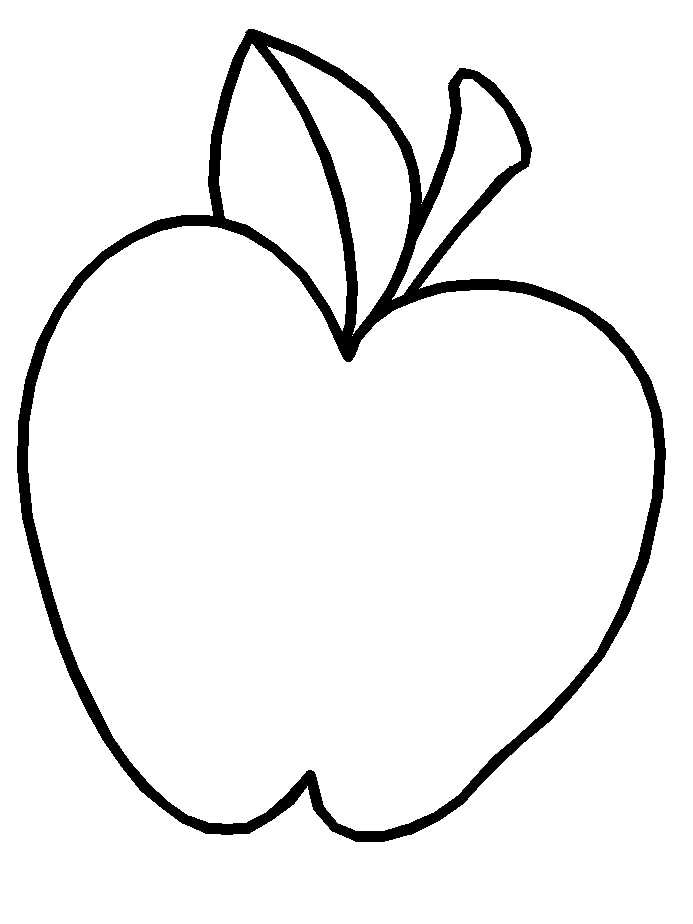 Green apple